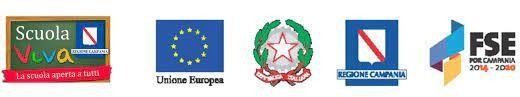 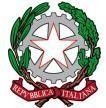 DIREZIONE DIDATTICA STATALE 3° CIRCOLO DI GIUGLIANOVia San Rocco, 42 - 80014 Giugliano in Campania (NA) - Tel - Fax 081.506.84.20 Codice meccanografico NAEE218002	-	C.F. 80103370633DISTRETTO 26AMBITO 17Mail: naee218002@istruzione.it PEC: naee218002@pec.istruzione.it www.3circologiugliano.edu.itSCUOLA VIVA – P.O.R. Campania FSE 2021-2027- Obiettivo specifico 12- Azione 10.1.6.-Pubblico AvvisoD.D. n. 506 del 01/01/2021 della Regione Campania “Scuola Viva” a.s. 2022/2023- approvato con D.D. n. 504 del 05/10/2022.TITOLO PROGETTO: NATURALMENTE … INSIEMECUP: J94C21000040003ALLA DIRIGENTE SCOLASTICAdel 3 Circolo Didattico di Giugliano in CampaniaIl/La sottoscritto/a genitore/tutore …………………………………………........………, nato il	a………………………………..…… (……) residente a ……………………………………………… (…….) in via/piazza   ……………………………………………………..…………… n.   …..... CAP	Telefono……………...…… Cell. ……………....………….. e-mail …………………….…………………...eIl/La sottoscritto/a genitore/tutore …………………………………………........………, nato il	a………………………………..…… (……) residente a ……………………………………………… (…….) in via/piazza   ……………………………………………………..…………… n.   …..... CAP	Telefono……………...…… Cell. ……………....………….. e-mail …………………….…………………...CHIEDONOche   il/la   proprio/a   figlio/a   ………………………………………………………….,	nato   il	a………………………………………… (…) residente a	( …) in via/piazza…………………………………………………… n. ……….. CAP	iscritto/a e frequentante la classe…..… sez. …. Plesso ……………………………………………sia ammesso/a a partecipare al/i sotto indicato/i modulo/i formativo/i, previsto/i dal Bando  Scuola VivaI sottoscritti dichiarano di aver preso visione del bando e di accettarne il contenuto. In caso di partecipazione i sottoscritti si impegnano a far frequentare il/la proprio/a figlio/a con costanza ed impegno, consapevole che per l’amministrazione il progetto ha un impatto notevole sia in termini di costi che di gestione.Si precisa che il 3 Circolo Didattico di Giugliano in Campania, depositario dei dati personali, potrà, a richiesta, fornire all’autorità competente del MIM le informazioni necessarie per le attività di monitoraggio e valutazione del processo formativo a cui è ammesso l'allievo/a.I sottoscritti avendo ricevuto l’informativa sul trattamento dei dati personali loro e del/della proprio/a figlio/a autorizzano codesto Istituto al loro trattamento per le finalità connesse con la partecipazione alle attività formativa previste dal progetto.Data,	                                                                                                                        Firme genitoriProgetto SCUOLA VIVATitolo moduloARTICOLAZIONEMODULOOREPLESSONATURALMENTE… INSIEMECONOSCO IL MIO TERRITORIO-il nostro Territorio.-Uscite didattiche per conoscere il territorio- Giugliano-Napoli.30SAN ROCCOCLASSI 4 n. alunni max 25SOCIAL DANCE-Realizzare saggio di danza moderna, inserito in una rappresentazione teatrale di fine anno scolastico.30SAN ROCCOCLASSI 3n. alunni max 25BASKET A SCUOLA-Incontri di mini basket partendo dall’acquisizione delle regole di base.-Torneo fine anno scolastico presso “Basket club diGiugliano”.30SAN ROCCOCLASSI 5 n. alunni max 25ANIMAL FARM-modulo svoltopresso “centro ippico Associazione Un Cavallo Per Amico”, con sede in Masseria Teverolaccio, 2 Succivo (Ce).30COLONNECLASSI 5n. alunni max 25PICCOLI ATTORI-Dalla lettura di un testo alla realizzazione di sceneggiatura e realizzazione dei costumi.-Messa in scena del testo con recitazione, canti e balli- fine anno scolastico.60COLONNECLASSI 4 n. alunni max 25INSIEME NELLO SPORT-Attività ginniche- atletica.Saggio finale di atletica presso Palestra ComunaleCOLONNECLASSI 2 e 3n. alunni max 25